ACTIVITIES OF THE ACADEMIC YEAR 2019-203 March 2020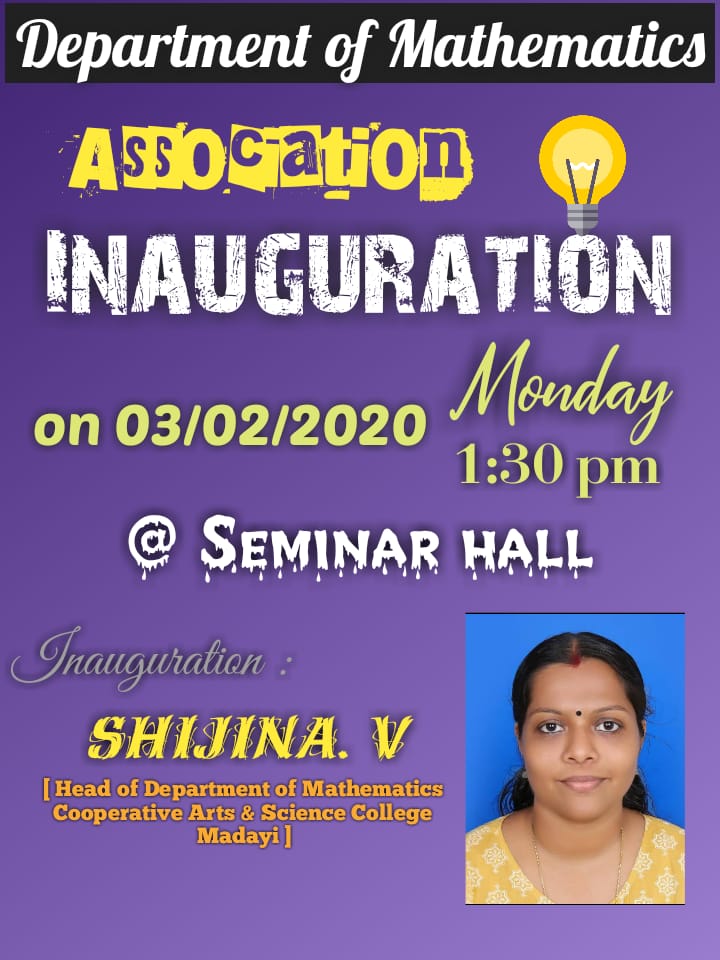 Dr Shijina V, Assistant Professor and HoD of Mathematics, Cooperative Arts &Science College, Madayi had inaugurated the activities of Mathematics Association and delivered a lecture on the topic ‘Introduction to Fuzzy Sets’ on 03rd February 2020 and  the University Rank holders (Sunaiba A – Second position in Kannur University MSc Mathematics Examination April 2019  and Suhaira C H – Third position in Kannur University BSc Mathematics Examination April 2019) were felicitated on the same occasion.MATHEMATICS ASSOCIATION INAGURATION OF ACADEMIC YEAR 2019-20Dr.  SHIJINA V, COOPERATIVE ARTS &SCIENCE COLLEGE, MADAYI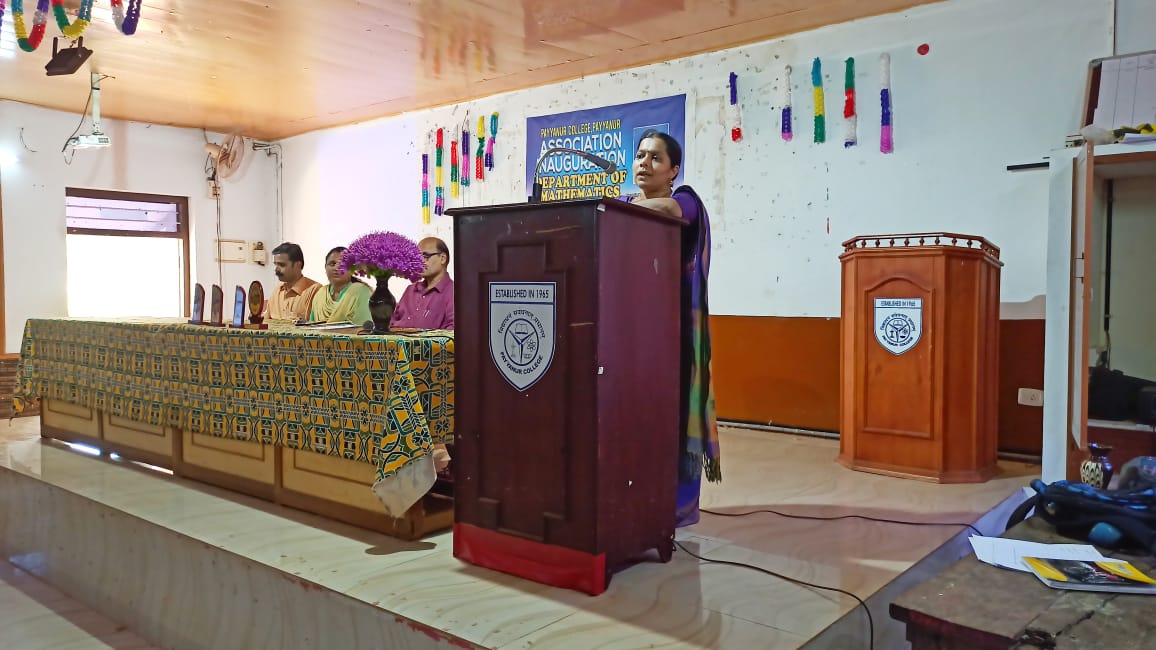 FELICITATION TO UNIVERSITY RANK HOLDERS 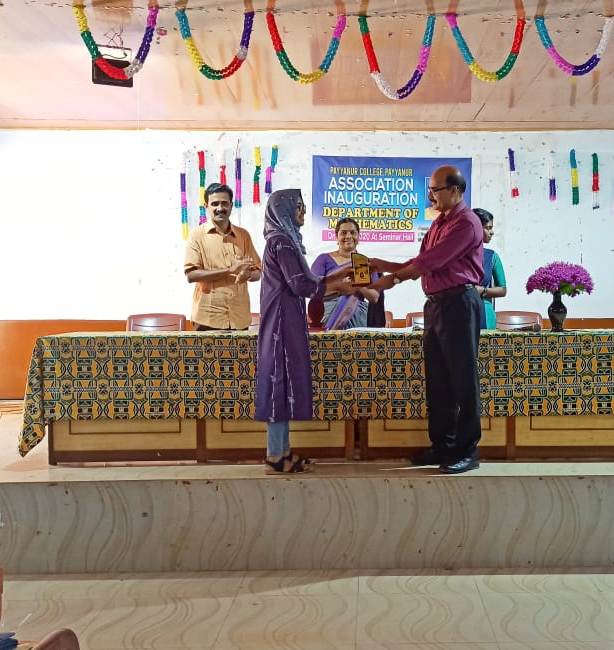 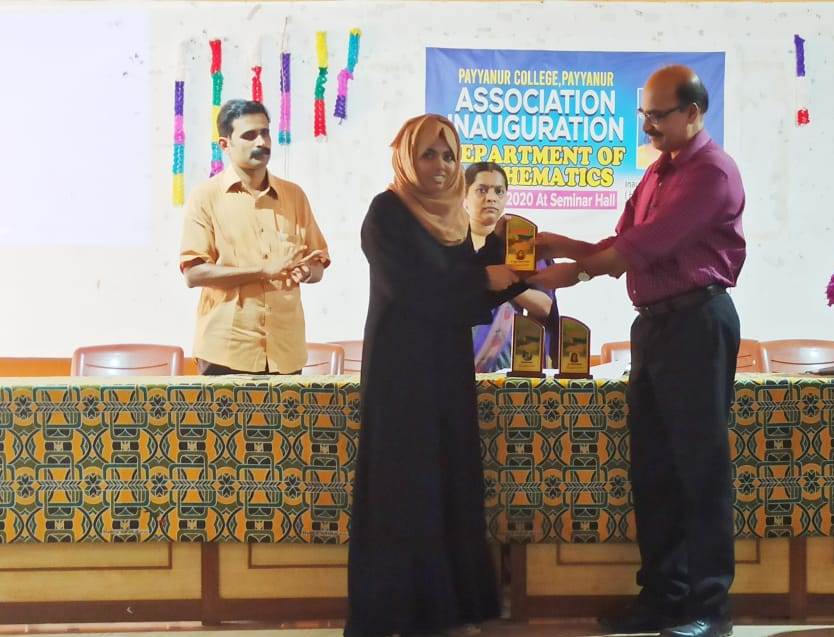 Talk by Dr Shijina V on  “ Introduction to Fuzzy Sets”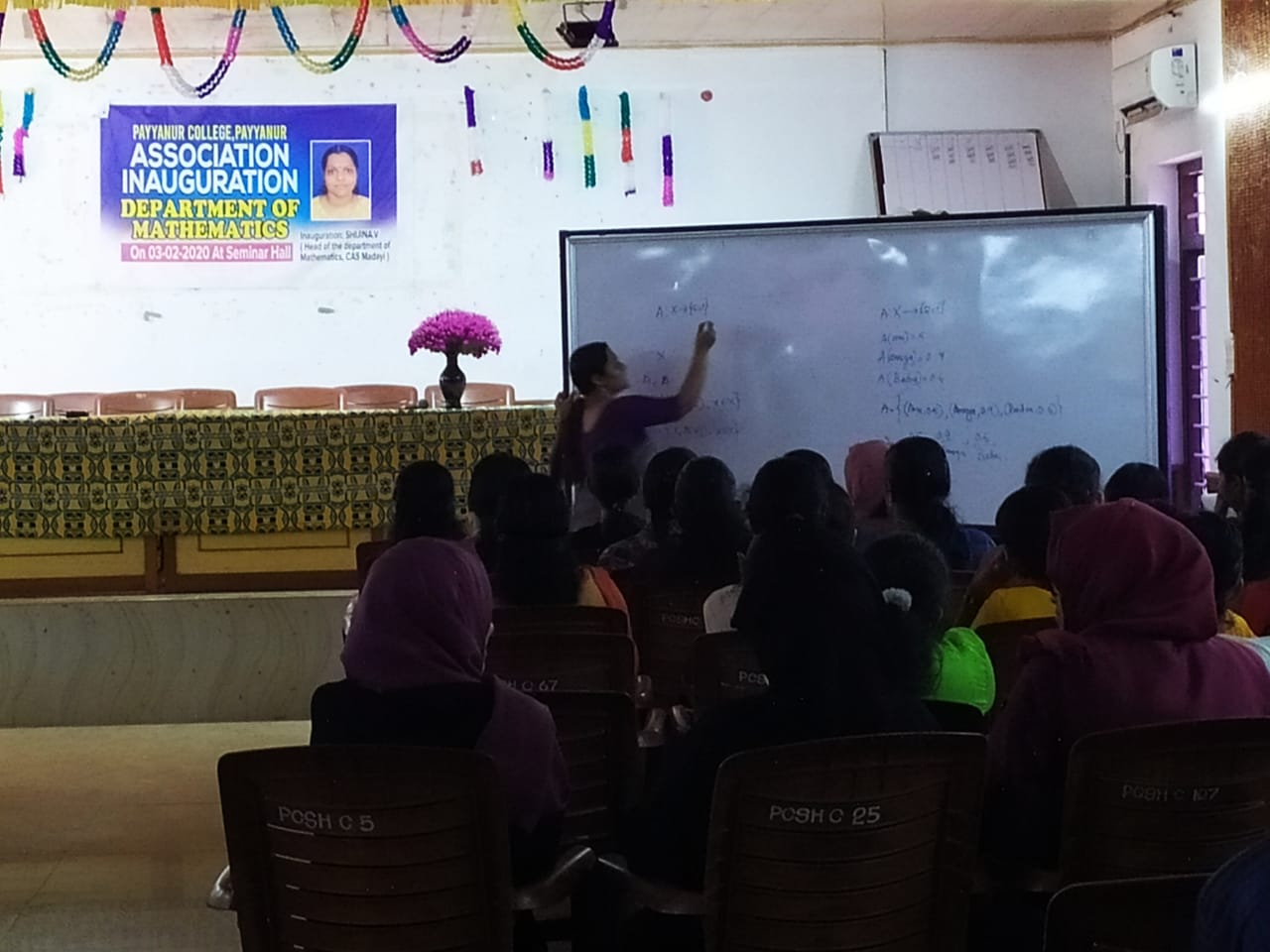 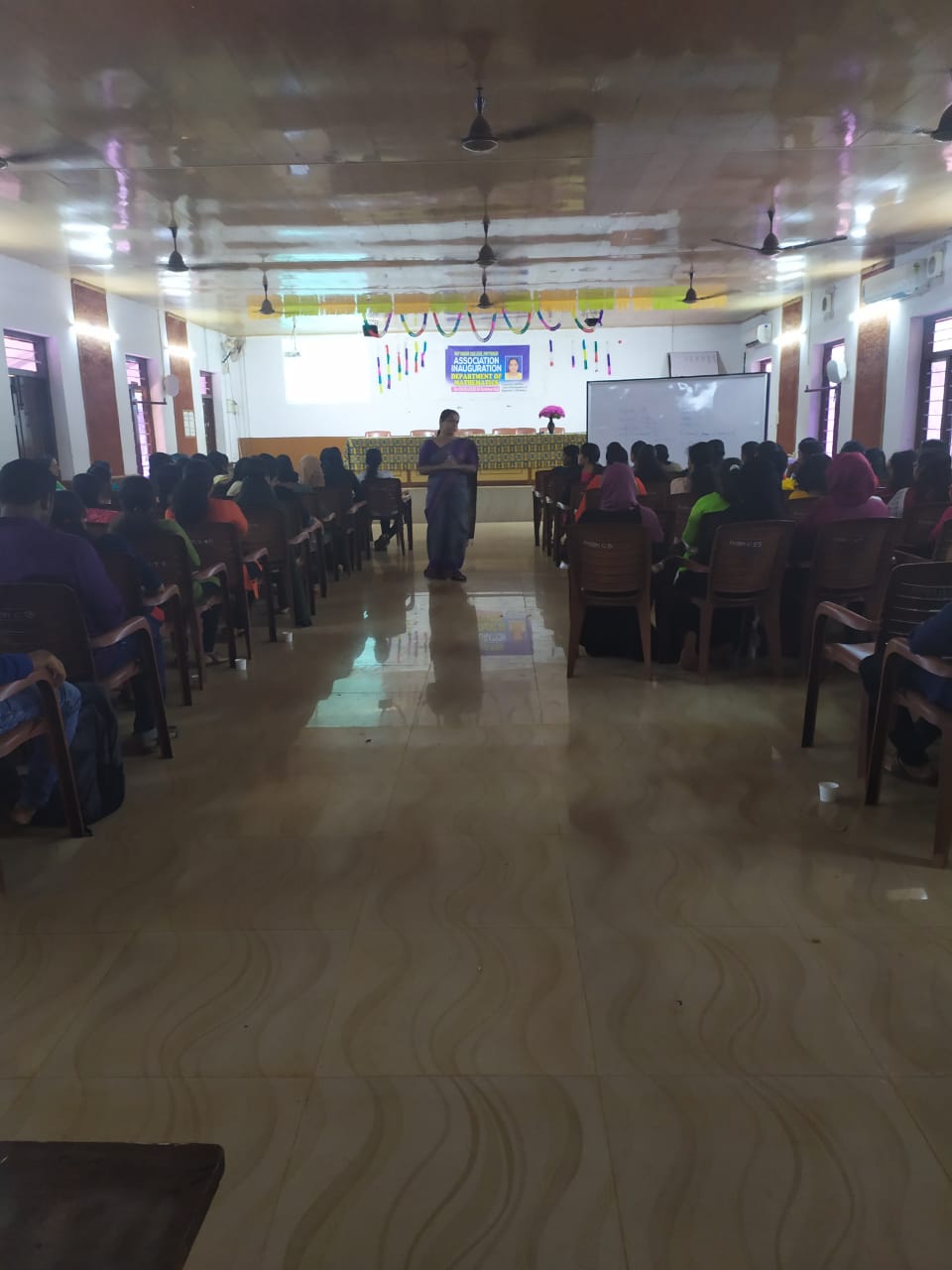 April- May 2020An online course for solving  previous CSIR-NET Questions  was conducted for Candidates  under  Kannur University Region during summer vecation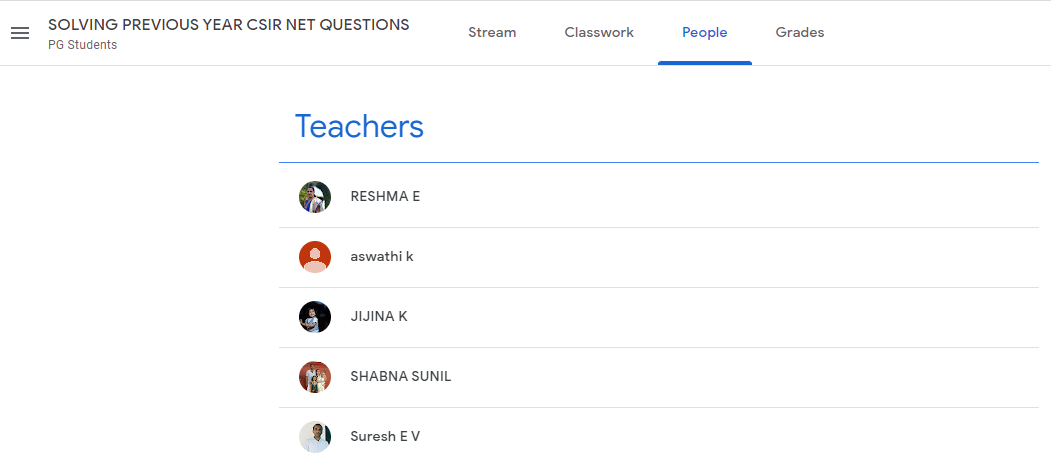 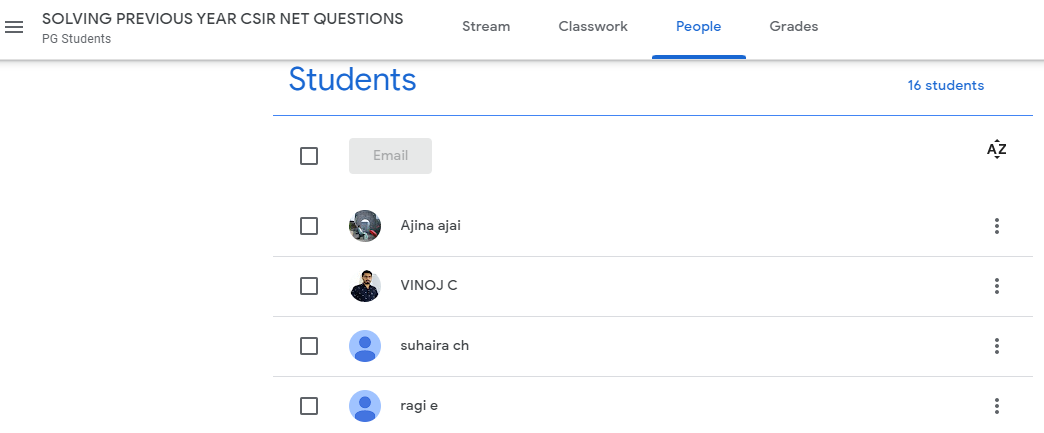 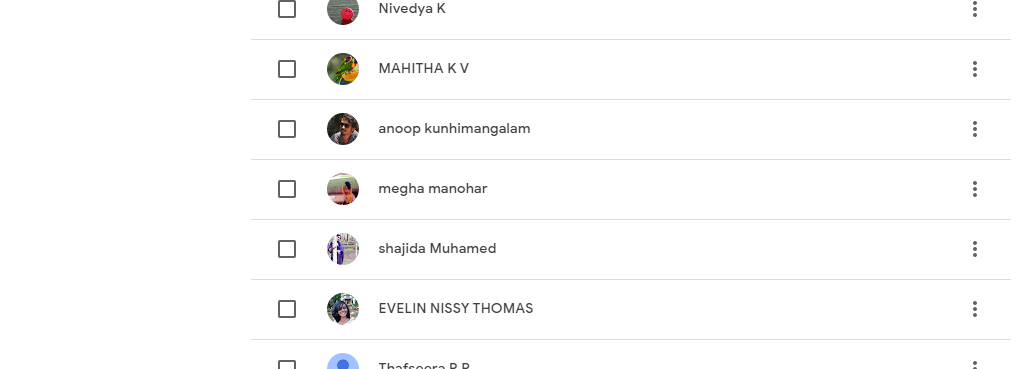 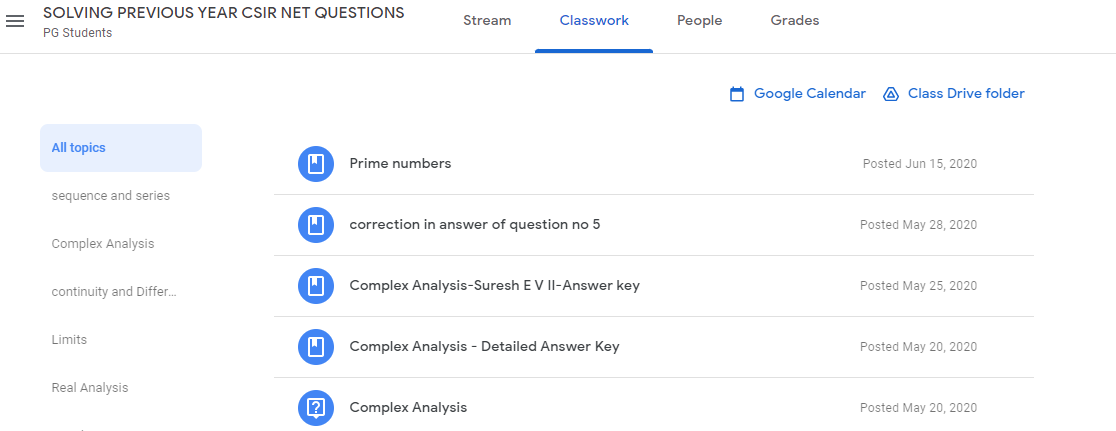 